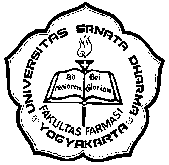 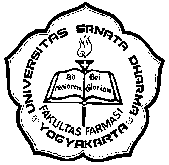 KETERANGAN MELAKUKANPENELITIAN DI LUAR JAM KERJA (Kerja Mandiri/Lembur)Tersebut di bawah ini;akan melakukan pekerjaan/penelitian tanpa pendampingan di laboratorium _______________________________________________________pada :Hari, tanggal	: ____________________________Jam pelaksanaan	: ____________________________Nama Pembimbing: ________________ Tandatangan: _______________Yogyakarta, _______________Mengetahui,					Laboran,Kepala Laboratorium_____________________			__________________Catatan:Lembar 1 ini ditinggalkan di bagian Security, untuk diberi pinjaman kunci ruangan atau mendapat pelayanan masuk/keluar ruangan.Bekerja harus lebih dari 1 (satu) orang.Salah satu Kartu Mahasiswa dan atau KTP dilampirkan pada lembaran ini, ditinggalkan di bagian Security, diambil oleh yang bersangkutan setelah selesai bekerja pada hari itu juga.Surat ini hanya berlaku 1(satu) hari.KETERANGAN MELAKUKANPENELITIAN DI LUAR JAM KERJA (Kerja Mandiri/Lembur)Tersebut di bawah ini;akan melakukan pekerjaan/penelitian tanpa pendampingan di laboratorium _______________________________________________________pada :Hari, tanggal	: ____________________________Jam pelaksanaan	: ____________________________Nama Pembimbing: ________________ Tandatangan: _______________Yogyakarta, _______________Mengetahui,					Laboran,Kepala Laboratorium_____________________			__________________Catatan:Lembar 2 ini diberikan kepada LaboranNoNamaNIMTanda tangan12345NoNamaNIMTanda tangan12345